C'est ma d’arrière-grand-mère recette.Portions : 8-10 Scones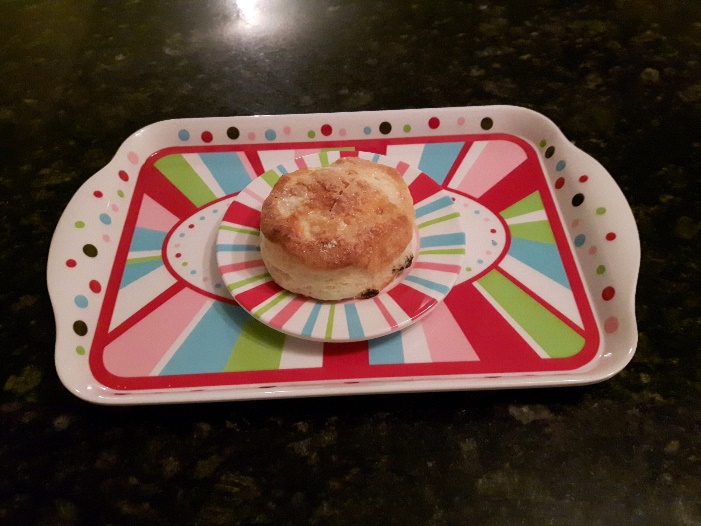 Les Ingrédients :1 œuf2 tasses de farine1/2 cuillère à thé de sel1/4 tasse de sucre 3/4 tasse de lait1/2 tasse de raisins secs (facultatif)1/2 tasse de margarine 4 cuillères à thé de poudre à pâte (baking powder)  Étapes: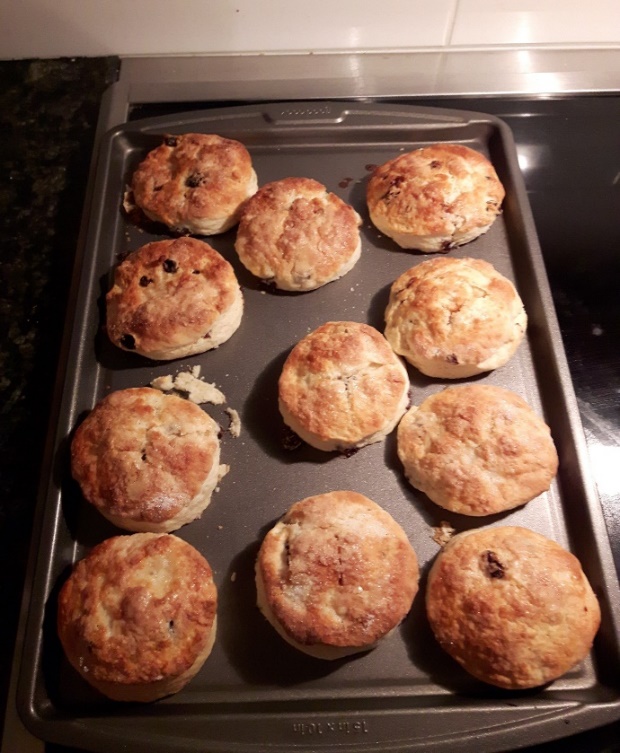 Mélanger les ingrédients secs.Coupé dans la margarine.Mélanger l’œuf et le lait.Ajouter à la mélange sèche et mélanger jusqu'à humide.Fariner le comptoir et enrober la pâte de farine.Diviser la pâte en deux et la pétrir 6 fois.Rouler la pâte jusqu'à ce qu'elle ait une épaisseur de 1/2 pouce.Coupez dans les formes et les tailles désirées.Badigeonner le dessus du scone de lait et saupoudrer de sucre.Placer sur une tôle à biscuits non graissée.Cuire pendant 15 minutes à 450 degrés.Paragraphe :La raison pour laquelle j'ai choisi de faire ce plat était parce que je suis partiellement anglais et c'était la recette de mon arrière-grand-mère.  Avant qu'elle mort, ma famille allait tous les dimanches à la maison de mes arrières grands-parents pour le thé de l'après-midi et les scones faisaient partie de cette tradition.  Sa recette de scones a été transmise à ma grand-mère, ma tante, et ma mère. Un thé anglais traditionnel comprend des scones avec de la crème caillée et de la confiture, des petits sandwichs, des biscuits, des pâtisseries, des petits gâteaux, et du thé à boire.